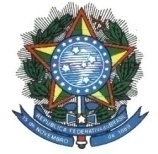 CONSELHO REGIONAL DE MEDICINA VETERINÁRIA DO ESTADO DE GOIÁSCHECK LIST AUTOFISCALIZAÇÃO PROJETOS DE CASTRAÇÃO   	1 – REFERENTE À EMPRESA/ PREFEITURA  		2 – REFERENTE AO PROFISSIONAL3 – CONCLUSÃO:Há requisitos a corrigir ou melhorar:  SIM     NÃO4 – ASSINATURAS. Por ser verdade as informações acima, firmo a presente.		                             Data da autofiscalização:______/_________/________                     Assinatura do Profissional                                                                                                       Assinatura do Contratante			            ESTÁ COM REGISTRO ATIVO NO CONSELHO?DADOS DA EMPRESA ESTÃO DE ACORDO COM A RECEITA FEDERAL? CRMV-GOPOSSUI ART HOMOLOGADA PELO CONSELHO? SIM     NÃO SIM     NÃO       SIM     NÃOART ESTÁ COM PRÁZO DE VALIDADE VIGENTE?POSSUI PROJETO APROVADO NO CONSELHO PARA REALIZAÇÃO DAS CASTRAÇÕES?POSSUI PROJETO APROVADO NO CONSELHO PARA REALIZAÇÃO DAS CASTRAÇÕES? SIM     NÃO SIM     NÃO       SIM     NÃO      DOCUMENTOS DA EMPRESA ESTÃO DISPONÍVEIS PARA APRESENTAÇÃO AO FISCAL?DOCUMENTOS DA EMPRESA ESTÃO DISPONÍVEIS PARA APRESENTAÇÃO AO FISCAL?DOCUMENTOS DA EMPRESA ESTÃO DISPONÍVEIS PARA APRESENTAÇÃO AO FISCAL?DOCUMENTOS DA EMPRESA ESTÃO DISPONÍVEIS PARA APRESENTAÇÃO AO FISCAL? SIM     NÃO SIM     NÃO SIM     NÃO SIM     NÃOPROFISSIONAIS QUE TRABALHAM NO PROJETO POSSUEM REGISTRO NO CRMV-GO?O RESPONSÁVEL TÉCNICO (RT) ATENDE AS HORAS DEFINIDAS EM SEU CONTRATO? SIM     NÃO SIM     NÃOO RT FAZ ANOTAÇÕES NO LIVRO FREQUENTEMENTE?A EMPRESA ATENDE ÀS SOLICITAÇÕES TÉCNICAS DO RT? SIM     NÃO      SIM     NÃOO RT VERIFICA FREQUENTEMENTE/ORIENTA SOBRE:O RT VERIFICA FREQUENTEMENTE/ORIENTA SOBRE: ESTRUTURA FÍSICA ATENDE A LEGISLAÇÃO     UTILIZAÇÃO DOS DOCUMENTOS VETERINÁRIOS (RES. CFMV 1321/19)    COIBE O EXERCÍCIO DA PROFISSÃO POR LEIGOS ATIVIDADES DE AUXILIARES E ESTAGIÁRIOS SEJAM SUPERVISIONADOS    CAPACITAÇÃO DA EQUIPE    ATENDIMENTO DAS NORMAS SANITÁRIAS DESCARTE DOS MEDICAMENTOS VENCIDOS     ELABORAÇÃO E IMPLEMENTAÇÃO DO PGRSS   ATENDIMENTO DA LEGISLAÇÃO DE MEDICAMENTOS CONTROLADOS   PROPAGANDA ABUSIVA OU ENGANOSA    ATENDIMENTO DO PROJETO APROVADO    ESTRUTURA FÍSICA ATENDE A LEGISLAÇÃO     UTILIZAÇÃO DOS DOCUMENTOS VETERINÁRIOS (RES. CFMV 1321/19)    COIBE O EXERCÍCIO DA PROFISSÃO POR LEIGOS ATIVIDADES DE AUXILIARES E ESTAGIÁRIOS SEJAM SUPERVISIONADOS    CAPACITAÇÃO DA EQUIPE    ATENDIMENTO DAS NORMAS SANITÁRIAS DESCARTE DOS MEDICAMENTOS VENCIDOS     ELABORAÇÃO E IMPLEMENTAÇÃO DO PGRSS   ATENDIMENTO DA LEGISLAÇÃO DE MEDICAMENTOS CONTROLADOS   PROPAGANDA ABUSIVA OU ENGANOSA    ATENDIMENTO DO PROJETO APROVADO          CPF:	           CPF:      